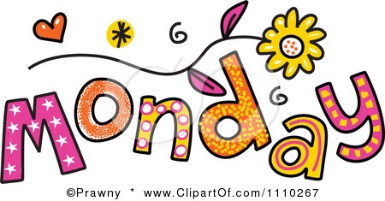 We hope you are enjoying completing the home learning tasks that we are setting for you. It has been lovely to see some of you tweeting your work on Twitter. Don’t forget to tag us, so we see your tweet! https://twitter.com/DevonshireInf  @Devonshireinf  @MrFlemingDevInf  @devOrangeClass  @devcreamclass @MsSandhuDevInf 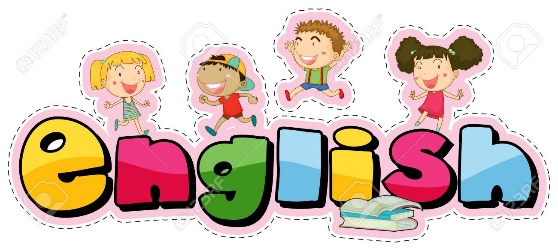 ENGLISH  The week of lessons will continue with the story called ‘The Firemaker’s Daughter’ Please follow this link:https://classroom.thenational.academy/lessons/the-firework-makers-daughter-to-retrieve-information-e0af6c/activities/1 Work through the video. The first part is spellings. You can practise the spellings like we do normally.Then continue. Pause the video when answering questions or reading the text. 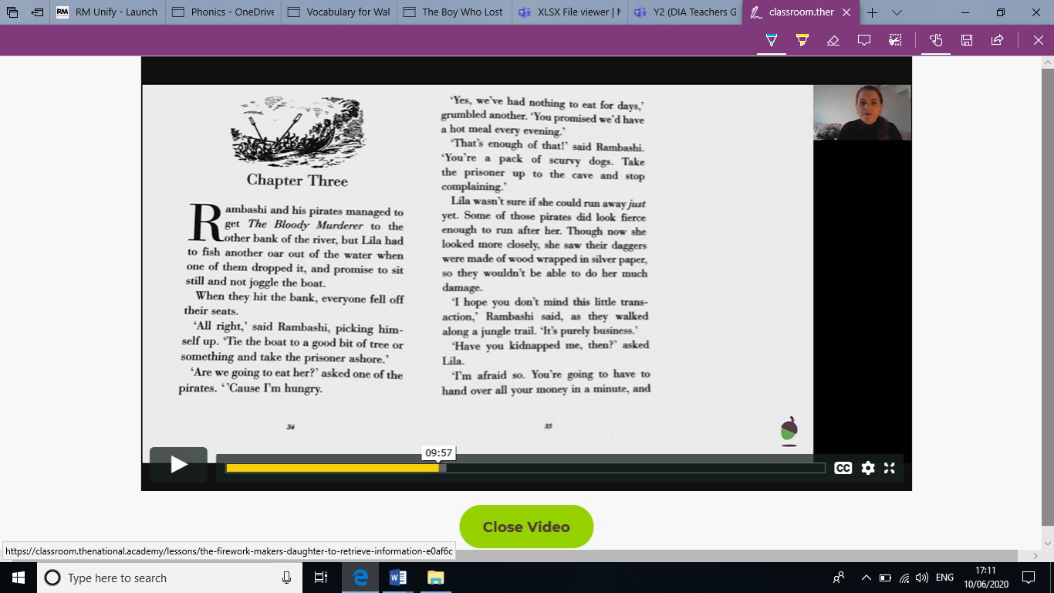 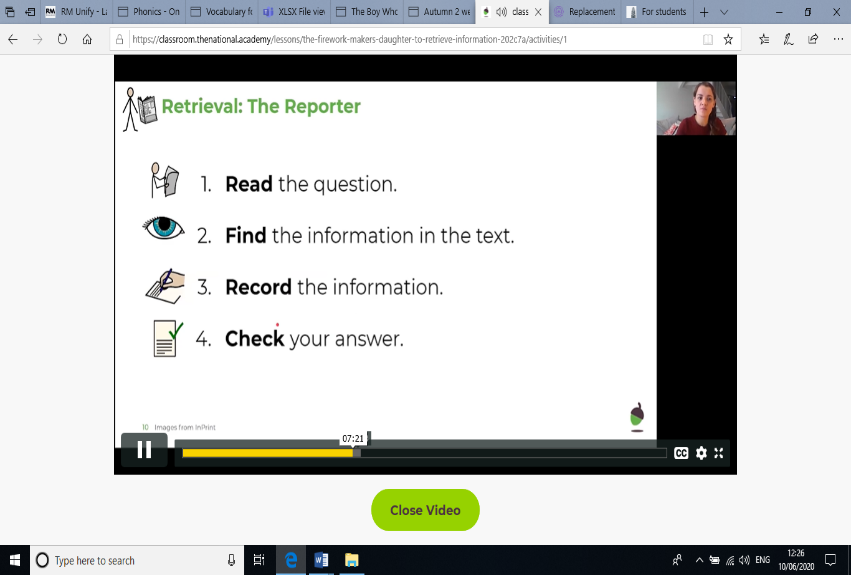 Remember the CC button on the video gives you subtitles!Work through the questions slowly, pausing when you need to read or write your answer.Maths – 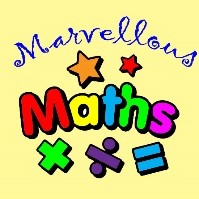 Choosing an efficient strategy for a problemEach day cover a strategy and include a plenary style task about when to use it. Column method preparation Exchanging for regrouping. Create a word problem for each method as extension challenge. 
It was 29degrees outside on weds but it got 4 degrees warmer on Friday. What was the temperature? Maths – choosing an efficient strategy for addition and subtraction. 
This week we’ll be covering the strategies taught this year for + and -, and x and ÷. The focus is to be able to solve them in a way that doesn’t use up lots of time. Today we’ll be thinking about all of the words for addition and subtraction so we’ll need to remember important vocab like 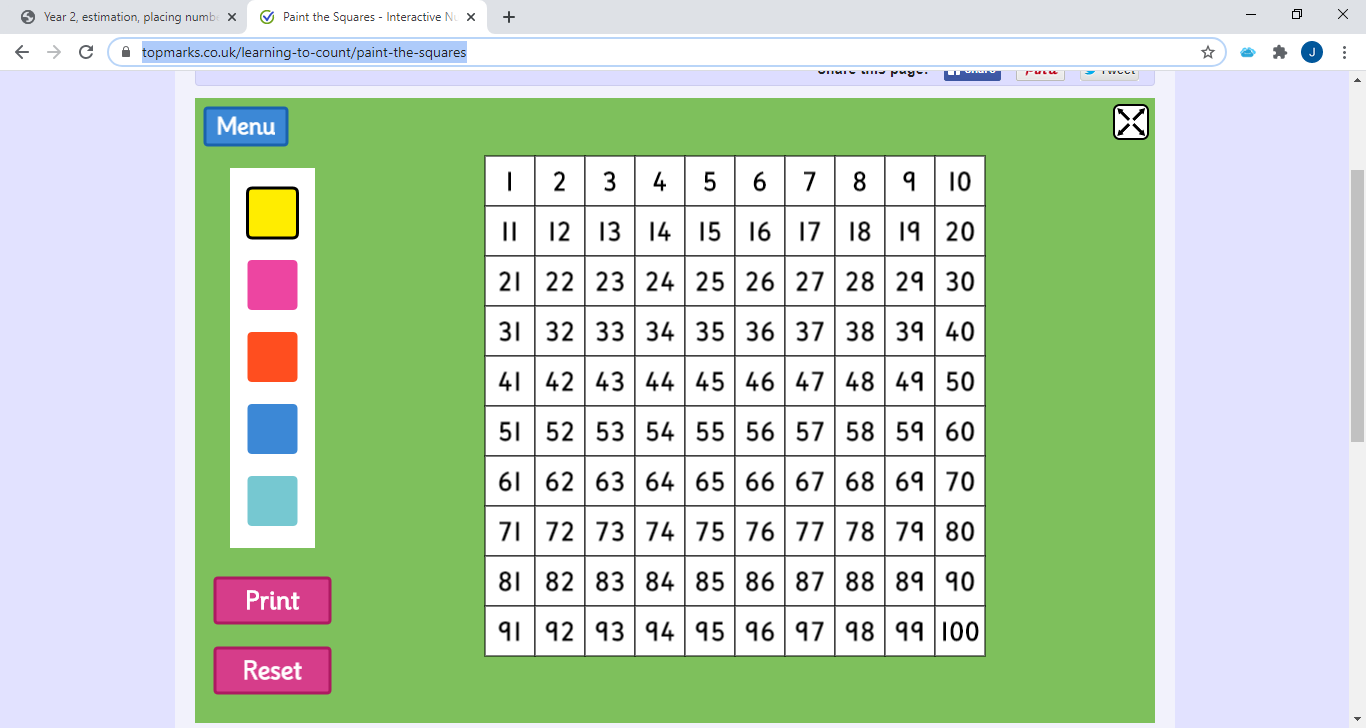 This will help you with your counting on and back strategies. Record your calculations from the game below. This strategy isn’t the only way to solve + or – but it is great for when there isn’t much to add or subtract. Remember that you can swap around the parts that you are adding to make counting on easier. Can you circle and solve the calculations that would suit using the count on or back in your head?Phonics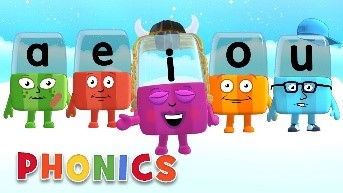 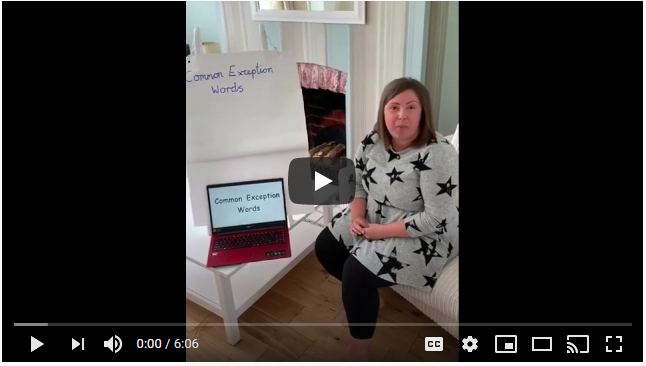 Alphablocks is a great website to support with phonics and with how to pronounce the sounds  https://www.bbc.co.uk/cbeebies/shows/alphablocks   Phonics Play has a range of phonics resources and games www.phonicsplay.co.uk  Spelling frame has lots of games to practice Year 1 and 2 sounds and common exception words. https://spellingframe.co.uk/ Education City has games and activities for phonics, some may be set or you can choose your own. After an activity you can print your own certificate too. www.educationcity.com Topic – Day 1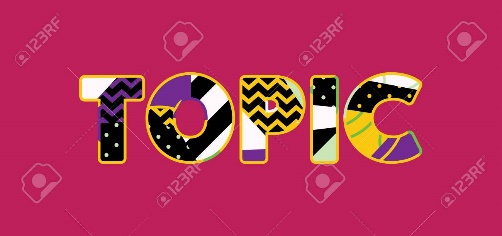 End of Year 2 QUIZDay 1 Geography there are 11 questions. The answers follow after plus 2 follow up activities.1. Use the picture clues to name the 4 capital cities of the United Kingdom                                                                                                                                                     A. 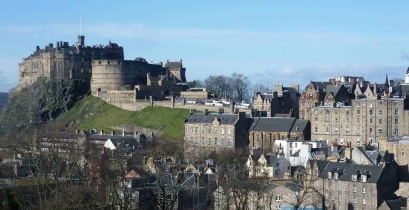 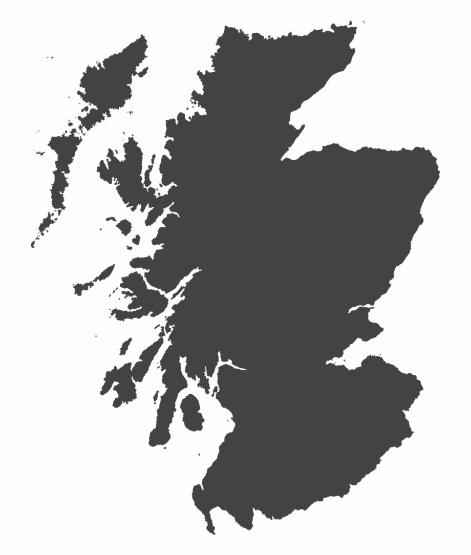 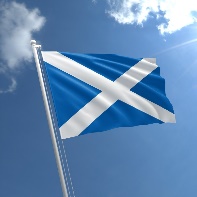 B.                                                                   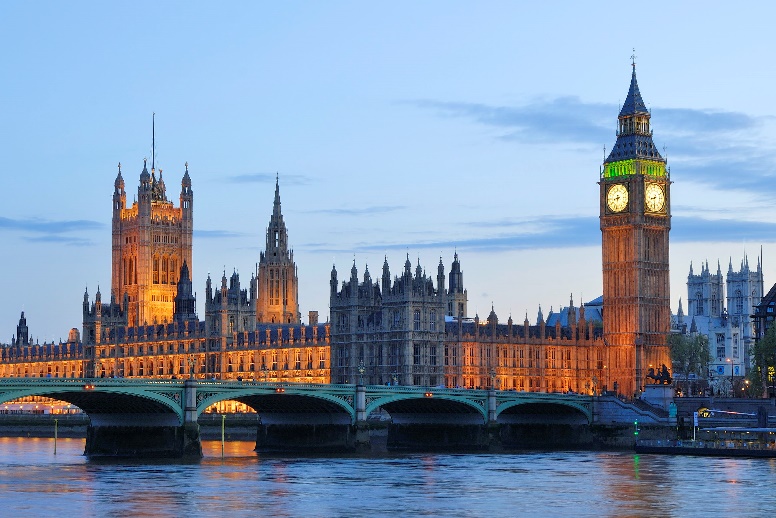 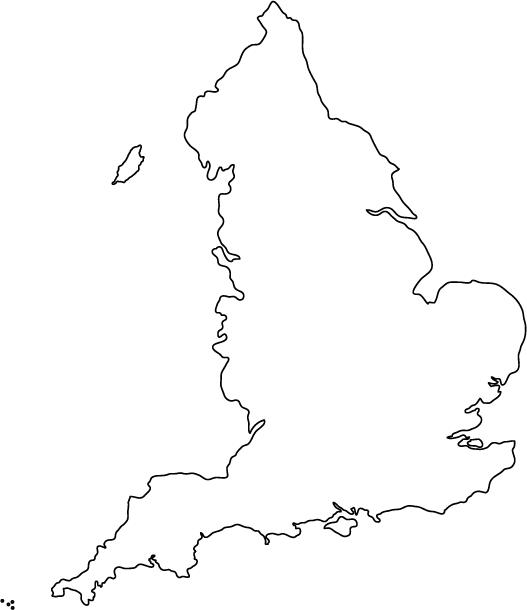 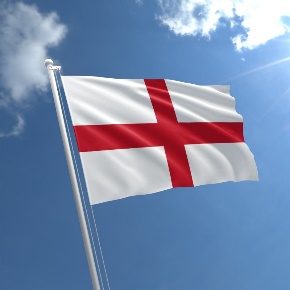 C.                                                        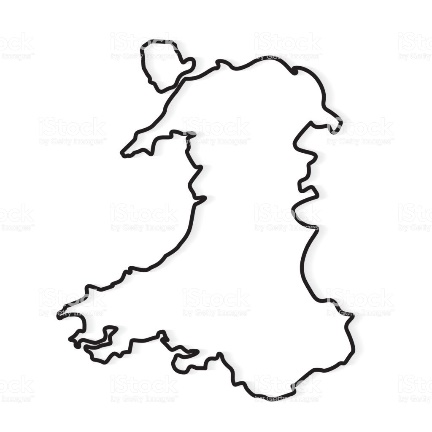 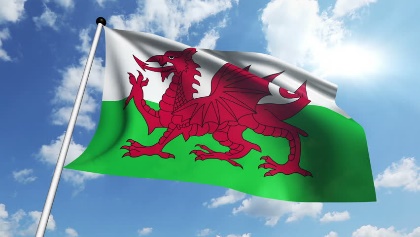 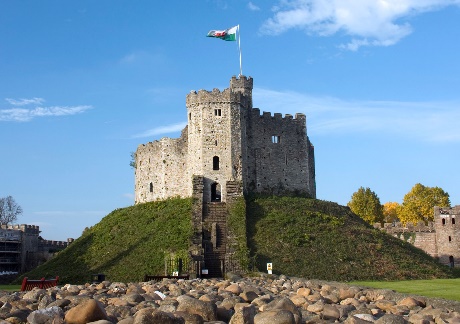 D.  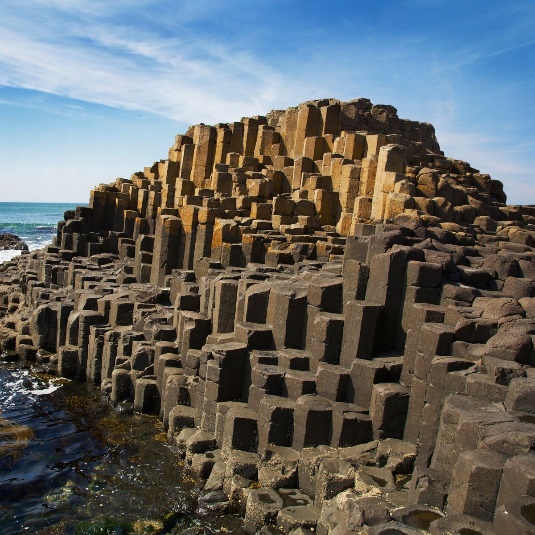 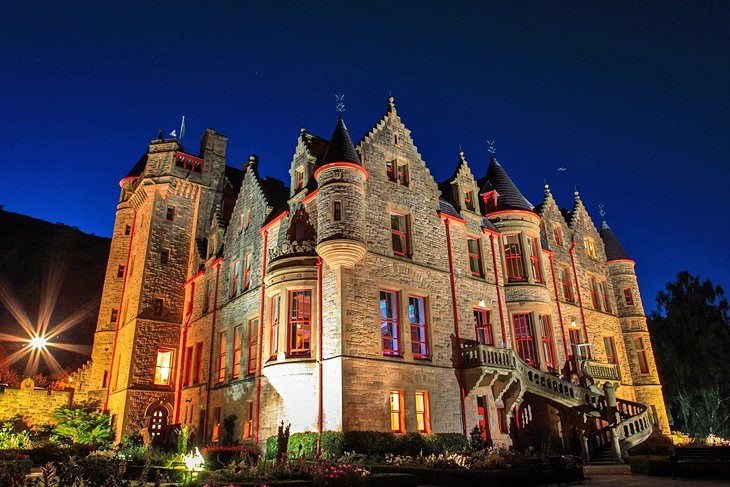 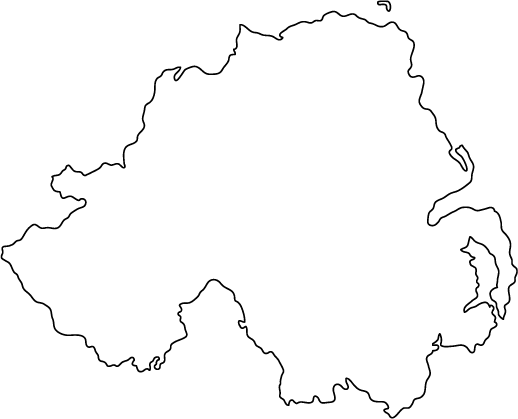 2. Can you name the 5 oceans of the world?A - - - - -, A - - - - - - -, I - - - - -, P- - - - - - and S - - - - - - - oceans3. Can you name the 7 continents of the world?A - - - , A - - - - - , N- - - - A - - - - - -, S - - - - A - - - - - -, A - - - - - - - - -, E - - - - -, and A- - - - - - - -.4. On which continent do you find these animals? Can you name them?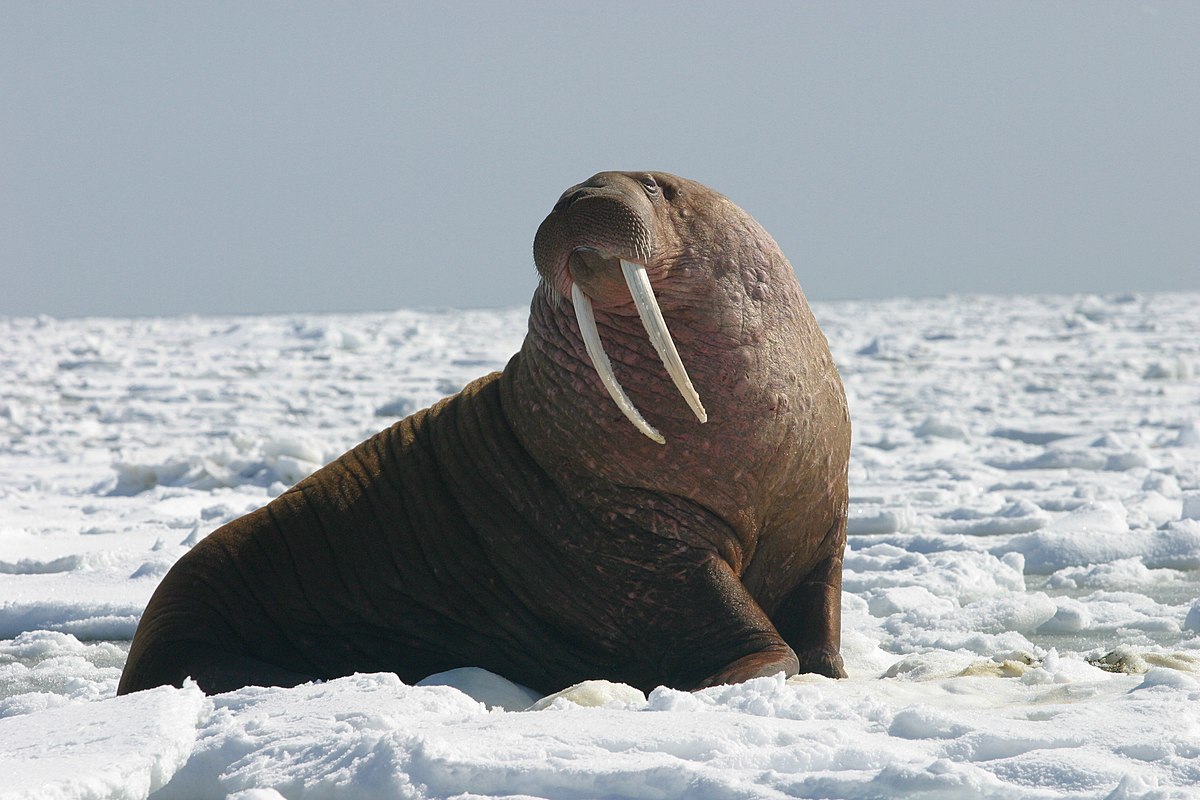 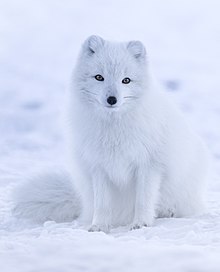 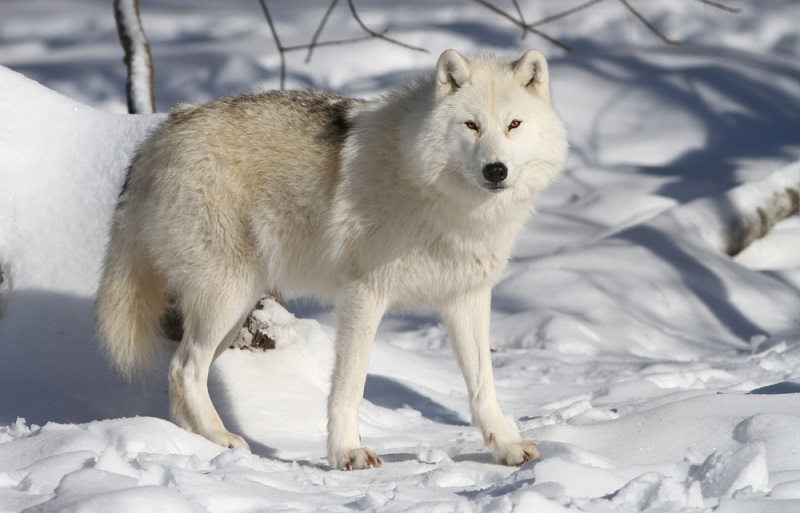 5. On which continent do you find these animals? Can you name them?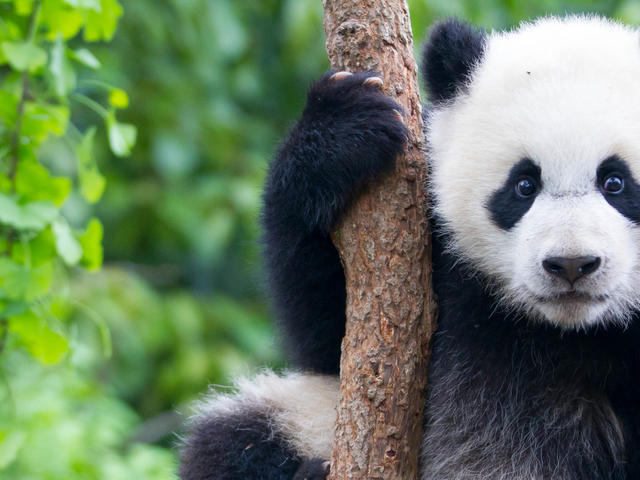 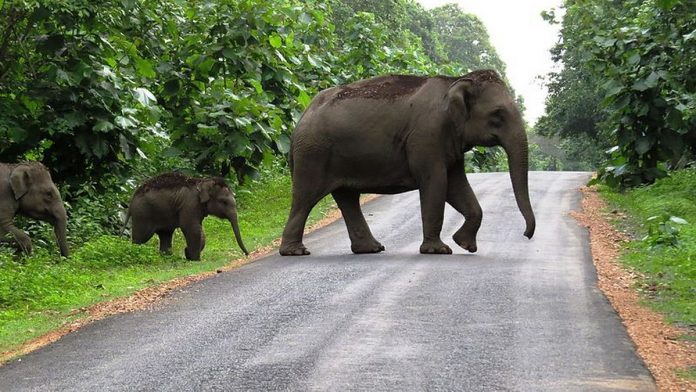 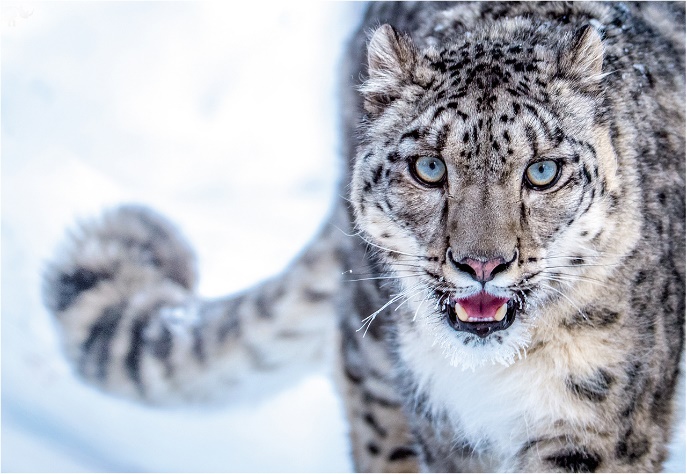 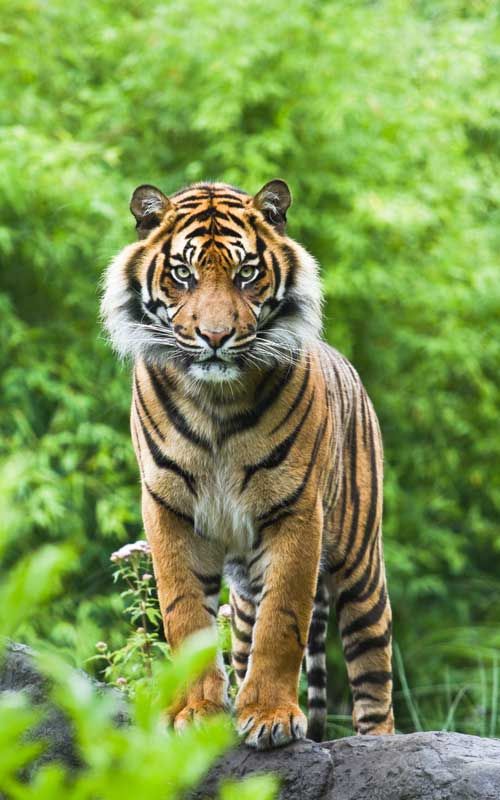 6. On which continent do you find these animals? Can you name them ?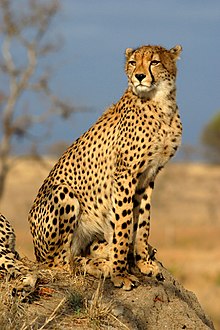 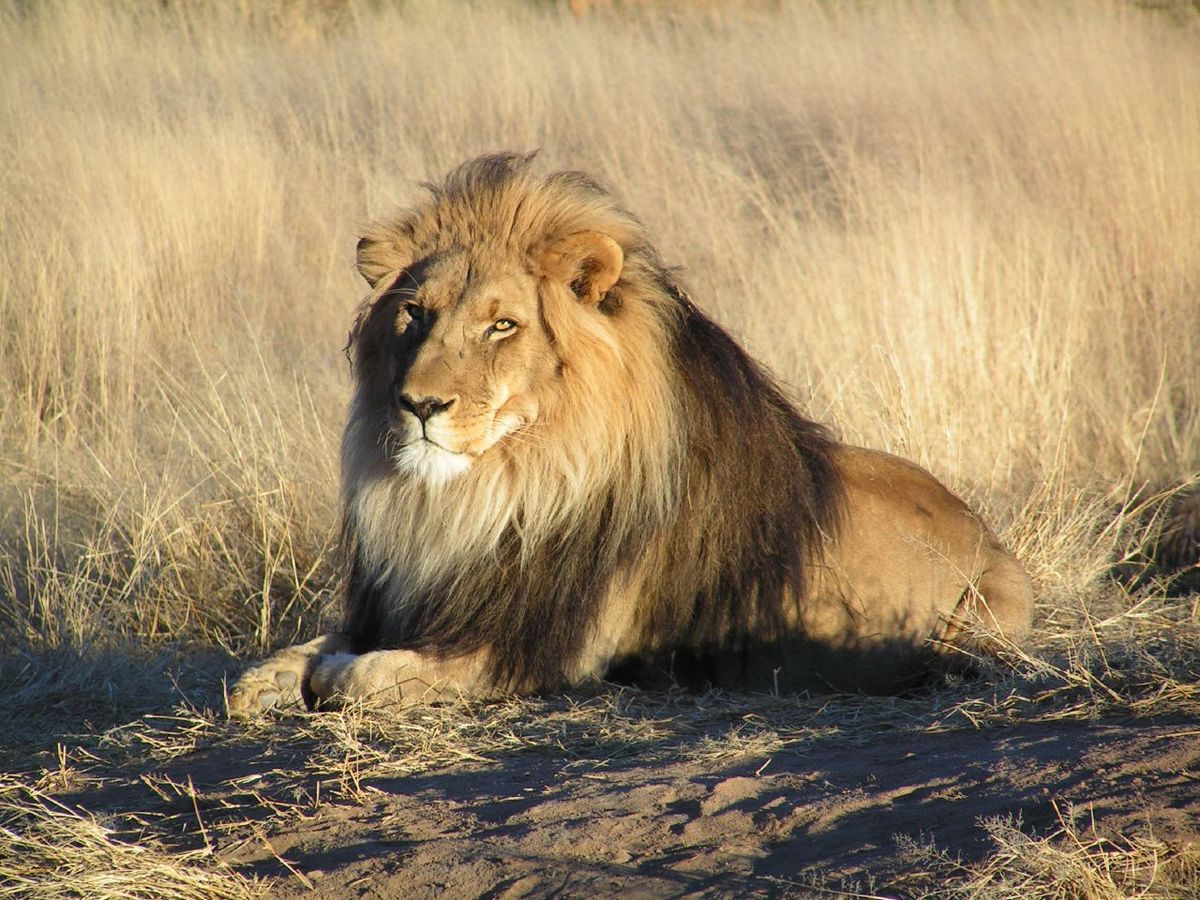 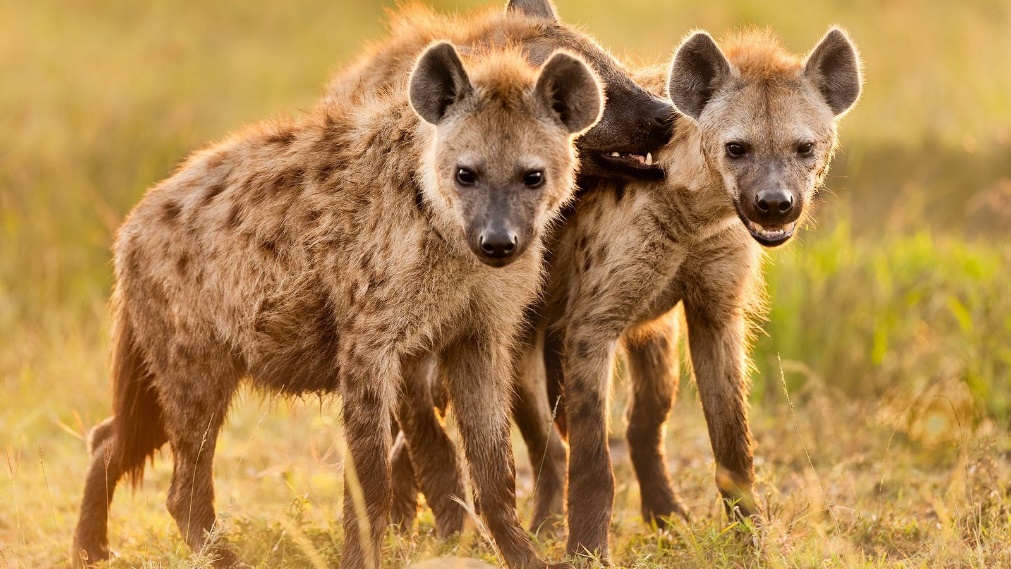 7. Do you recognise this aerial photograph? What special place is it?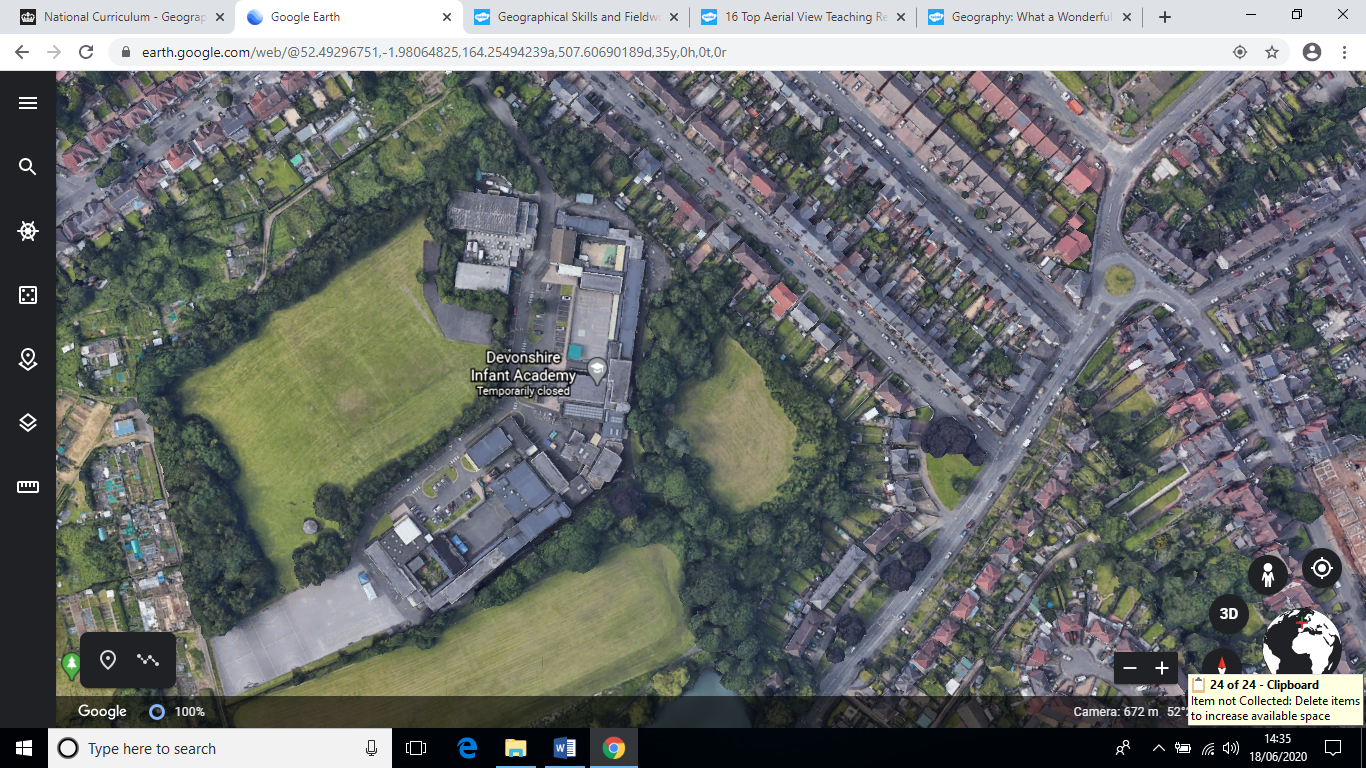 8. Can you name this river from the aerial photograph?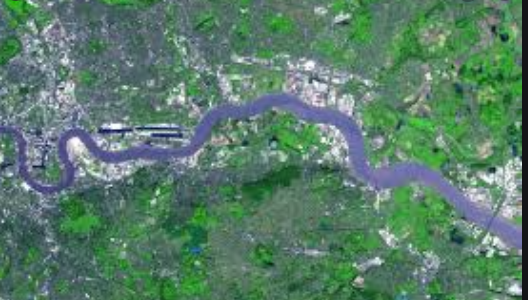 9. Do you know what these OS (Ordinance Survey) map symbols represent?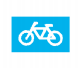 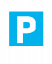 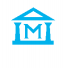 10. Do you know your compass directions? You are in the Western Hills in what direction is Gull Rock?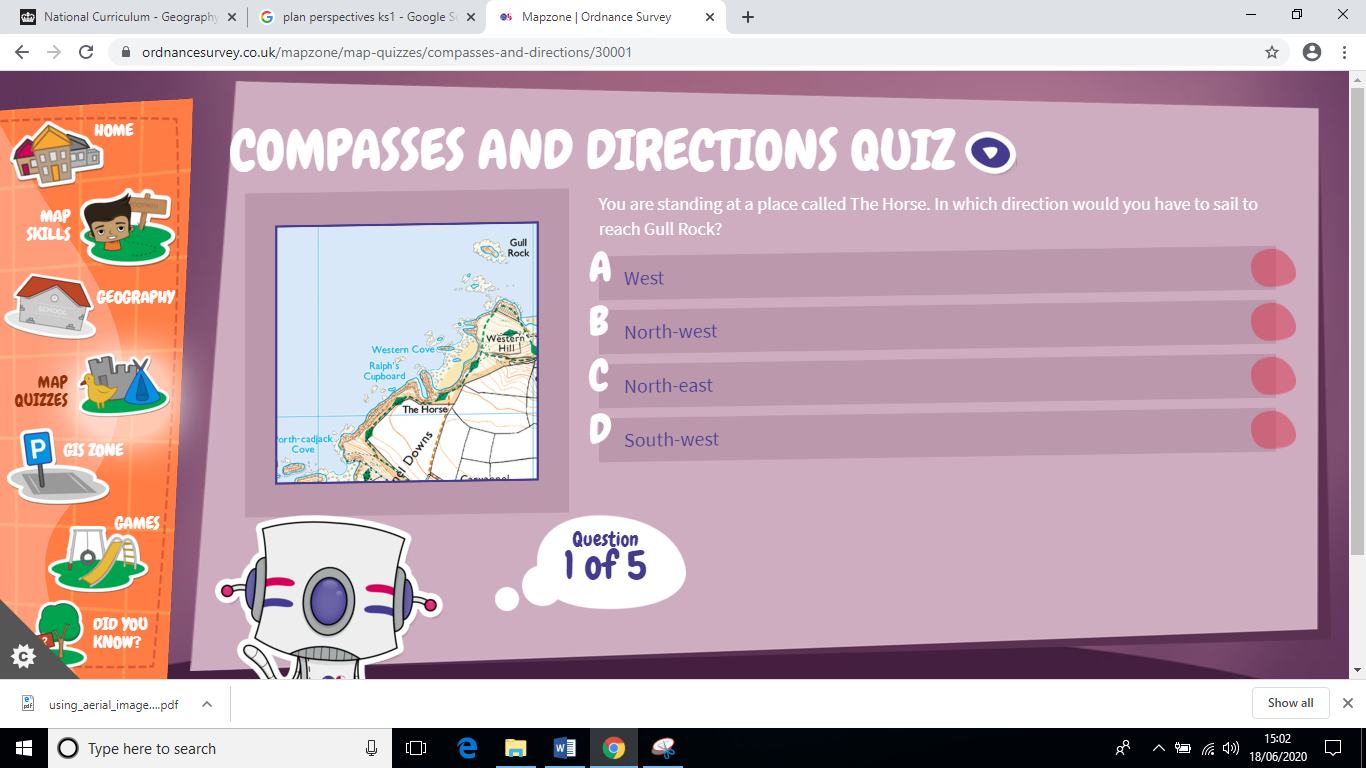 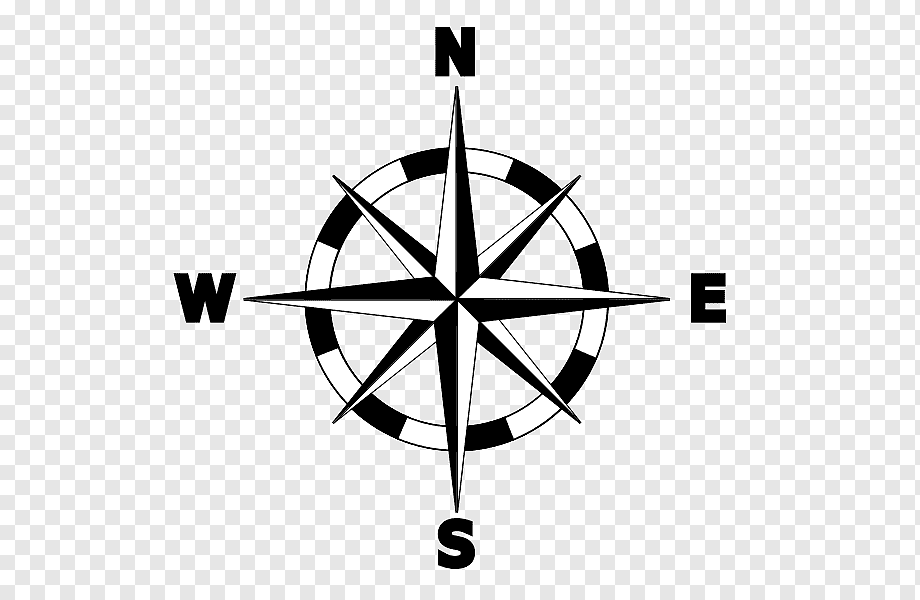 11. Here is a picture of Galton Bridge Heritage centre next to the canal. Are canals a physical or human feature?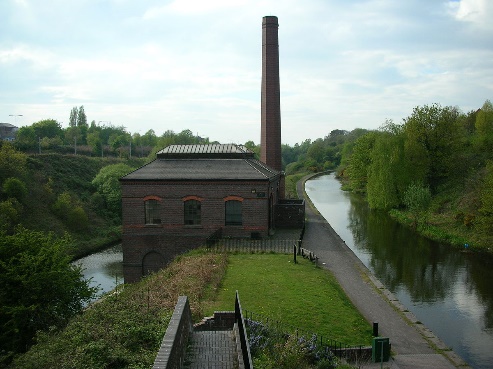 ANSWERS1A Edinburgh capital city of ScotlandPictures: Edinburgh castle, Scottish flag and map outline of Scotland 1B London capital city of England Pictures: Big Ben and Houses of Parliament, English flag and map outline of England1C Cardiff capital city of WalesPictures : Cardiff Castle, welsh flag, map outline of Wales1D Belfast capital city of Northern Ireland Pictures: Belfast Castle. Giant’s Causeway Northern Ireland, map online of Northern Ireland2. Arctic, Atlantic, Indian, Pacific and Southern oceans3. Asia, Africa, North America, South America, Antarctica, Europe, and Australia.4.Artic – walrus, Artic fox, Artic wolf5. Asia- Asian elephant, panda, Indian tiger, snow leopard6.Africa – lion, cheetah, hyena7. Devonshire Infant School8. River Thames London England9. Car park, cycle trail, museum10. North11 Human - canals were built in the 19th century. Why were canals built? Canals were built as a way of transporting goods around the country. Before canals were built, moving goods around was difficult as there were no engines. Items such as coal and food had to be moved by horse and cart.Follow up activities Explore the world with Google Earth Follow link to find out more about maps:Ordinance Survey Map sills  https://www.ordnancesurvey.co.uk/mapzone/map-skills/map-symbols1 2 2 3 3 4 4 5 5 look, say and cover write and check       write and check       write and check       write and check       write and check       write and check       write and check       write and check       look and   say Improvelook and   say Sure look and   say Sugarcover     Eyecover Couldcover Should write Again write Who write Whole check  AnyType of problemConcrete pictorial to supportDoes your child understand why their strategy works?Efficient strategy2 digit + or - one digitNumber line
Put the number in your head and count forwards or backwards2 digit + or – ten100 sqCount in 10s from any number forwards or backwards2 digit + or – two digitTens and ones equipment or jottings. Exchange how to with jottings. Video? Add/subtract the tens
add/subtract the onesCombine the tens and ones. Exchange when necessary3 one digits + or –Regrouping ones. Choosing the largest number. Continuing to count on or back AdditionSubtractionTotalSumAddincreaseAltogetherTogether… and some more.Minus 
Subtract
take awayLessreduced
the difference between
how many more than…/less thanHow to playexampleCount on AND back from any number. 
Choose a number to start from. 
Roll a die or generate a random number between 1 and 10.
Player 1 counts on from the start number
Player 2 counts back from the start number. 
Players then record their number sentences.Then swap over who is counting on or back.25625   26   27   28   29   30   31 so   25 + 6 = 3125   24   23   22   21   20   19  so  25 – 6 = 19Player 1Player 2Day 1 – This week we will be practising spelling our Common Exception Words. There will be a different set each day. Please watch the following video to help you:https://www.youtube.com/watch?v=kfNzqZ6b-2EComplete the activity below.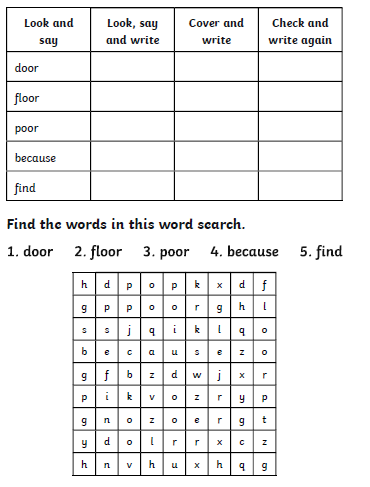 Practise spelling these words. What does each word mean?  Can you spot the vowels?  Which letters are consonants?  Read your reading book.  Ask the questions in the front or the back of the book. Ask simple questions – Who are the characters in the book?  How would you describe the characters?  What happened first? Next? At the end? Were there any parts that made you feel a certain way?  Why?  Does this book remind you of any other stories you know?  How would you change the ending? 